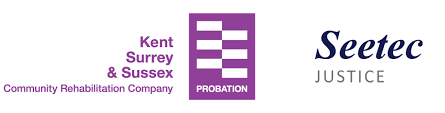 Community Paybacksupporting the Winter Shelters in your areaCommunity Payback in Kent, Surrey & Sussex are pleased to be offering Unpaid Work Hours to support shelters again during the Winter 2019-20 seasonBuilding on what we learnt in Kent last year, we are preparing now so that we are ready to meet your needsPlease contact me NOW on 07796840791 or sharon.moxon@ksscrc.co.ukso that we can discuss & be ready to helpI look forward to hearing from you